Lieux de travail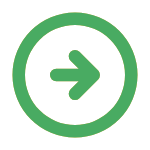 Organisation du travail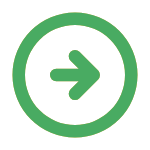 Tâches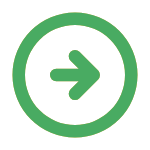 
Outils et équipements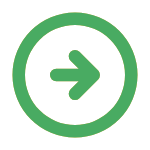 
Produits, matériaux et publics concernés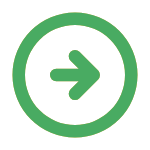 
 Tenue de travail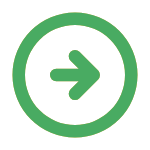 Fiche d'entretien professionnel générée le 19/05/2024 issue de la FMP Directeur artistique en publicité, consultable sur le site :
 
https://www.fmppresanse.frCaractéristiques des lieux de travailCommentairesPoints particuliers à rechercherbureau collectifinadaptation des locaux, états des sols (glissants, encombrés, sur plusieurs niveaux…), éclairage inadapté, chauffagesalle de réunionlieu de travail à l'étrangerautres :Caractéristiques de l'organisationCommentairesPoints particuliers à rechercherhoraires de travail : à précisertravail en binômeobjectifs divergents et logiques differentes entre colleguestravail en coordinationtravail au sein d'une équipecontrainte relationnellemultiplicité des tâchesnuisances liées à la simultanéité des tâchesrythme dicté par la clientèletravaux urgents impromptustravail sous contrainte de temps imposee, aleas a gerer  generant une charge mentale particuliere, multiplicité des tâches induisant une charge mentale, variabilite, imprevisibilite de la charge de travaildisponibilité opérationnellehoraire variablehoraire generant une perturbation de la vie sociale, rythme pouvant générer une perturbation de la vie familialeamplitude horaire > 12 Hdépassement horaire fréquentvariabilite, imprevisibilite de la charge de travailtrès tard le soirtravail le week-endhoraire generant une perturbation de la vie sociale, nuisances liées au travail les dimanches et jours fériésfluctuation hebdomadaire de la charge de travailrythme pouvant générer une perturbation de la vie familialedélais à respectertravail sous contrainte de temps imposee (travail a la chaine, cadence elevee, salaire au rendement,déplacement en aviondécalage horairegrands déplacementsrythme pouvant générer une perturbation de la vie familiale, déplacement routierdéplacements de durée variablehoraire generant une perturbation de la vie sociale, rythme pouvant générer une perturbation de la vie familialedéplacement sur plusieurs jourshoraire generant une perturbation de la vie sociale, rythme pouvant générer une perturbation de la vie familialedéplacements avec décalages horairesdeplacement professionnel (mission) perturbant la chronobiologie (decalage horaire)télétravailespace de travail inadapté à l'activité, confusion vie privée-vie professionnelle, ecran de visualisation, rythme pouvant générer une perturbation de la vie familiale, nuisances liées aux moyens alloués en terme d'équipements, disponibilité de la hiérarchie vécue comme insuffisante, nuisances liées au contrôle informatisé du travail, nuisances du télétravailautres :Caractéristiques des tâchesCommentairesPoints particuliers à rechercheréchanger sur le projetcontrainte relationnellecréer le concept visuelecran de visualisation, posture assise, posture du cou en extensiondéfinir le concept visuelcontrôler la qualitécoordonner la déclinaison du projetreprésenter l'agenceparticiper à toutes les activités du département créationmultiplicité des tâches induisant une charge mentaleautres :Caractéristiques des outils et équipementsCommentairesPoints particuliers à rechercherposte informatique fixeecran de visualisationpalette graphiquemachine à encollercutternuisances spécifiques au cuttermassicot manueloutil coupanttéléphone fixetéléphone mobilewebcamautres :Caractéristiques des produits utilisés ou des publics concernésCommentairesPoints particuliers à rechercherPRODUITScolle repositionnablesolvant organiquesolvant ou diluantsolvant organiquePUBLICSclientshumeur des clients generant une charge mentale particuliereautres :Caractéristiques des tenues de travailCommentairesPoints particuliers à recherchertenue civileautres :SYNTHESE :



INFORMATIONS DONNEES /DOCUMENTS REMIS

